« Licence professionnelle en formation ouverte et à distance pour la performance énergétique et environnementale des bâtiments en Fédération de Russie, en Chine et en Azerbaïdjan »ERASMUS + LPEB n°561732-EPP-1-2015-1-FR-EPPKA2-CBHE-JPРезолюция семинара от 12-20 июня 2016, г. Лейпциг, ГерманияПодписать соглашение между университетом Техники, Экономики и Культуры (HTWK), г. Лейпциг и ФГАОУ СВФУ г. Якутск, координатором в РФ о сотрудничестве (5 вузов) в рамках проекта ERASMUS + LPEB n°561732-EPP-1-2015-1-FR-EPPKA2-CBHE-JP. В университетах-участниках проекта назначить ответственных лиц за подготовку соглашения.Изучить и сопоставить образовательные программы (содержание, требования, результаты, условия реализации) специальностей, реализуемых в университетах-участниках проекта с целью разработки новой образовательной программы бакалавров «Энергоэффективность и экологичность в строительстве» в соответствии стандартов и принципов болонского процесса в целях модернизации и реформирования системы образования и в целях разработки двойного диплома.В университетах-участниках проекта определить преподавателей немецкого языка для лингвистической поддержки проекта.Начать лингвистическую  подготовку студентов в университетах-участниках РФ для участия в академической образовательной мобильности в университете Техники, Экономики и Культуры (HTWK), г. Лейпциг, начиная с 2016-2017 учебного года (Список студентов подготовить к 15 сентября 2016 ).В университетах-участниках проекта подготовить заявку на конкурс Erasmus+ по мобильности студентов, преподавателей (научно-образовательный обмен, зимние и летние тематические школы) Страны-участники- Германия, Франция, Литва,  РФ; Создание рабочей группы – сентябрь 2016 г., подача- к февралю 2017 г.).Подготовить в университетах-участниках РФ условия реализации программы мобильности и визита профессоров из университета Техники, Экономики и Культуры (HTWK), г. Лейпциг. Изучить возможность чтения лекций в качестве приглашенных преподавателей и дистанционного преподавания с использованием информационных технологий европейских ВУЗов партнеров (предварительно сентябрь или март 2017 года).Изучить и применить опыт университета Техники, Экономики и Культуры (HTWK), г. Лейпциг по организации учебных лабораторий для создания Центра энергоэффективности в СВФУ.К 15 сентября 2016 г. разработать список дисциплин и назначить ответственных за каждую дисциплину из числа реноваторов. В ходе профессиональной стажировки в окизучить и проанализировать именно данные дисциплины и разработать их рабочие программы. Университету Лейпцига назначить ответственных за стажировку реноваторов. Утвердить утвержденную дату 1 февраля 2017 г. для подачи на утверждение требуемых документов образовательной программы бакалавров. «Энергоэффективность и экологичность в строительстве» в соответствии стандартов и принципов болонского процесса для открытия программы обучения к 1 сентября 2017 г.К 10 мая 2017 г. разработать программу двойного диплома на базе разрабатываемой программы бакалавриата. Отв. за проект Клаус ХансгенАнке  БушерБернд РайшельтИзабелла Борисова18.06-2016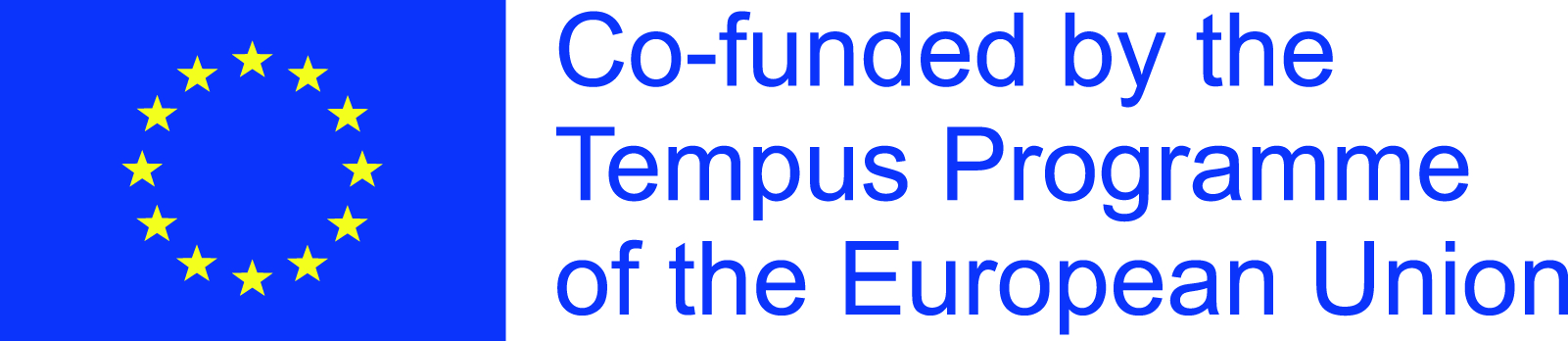 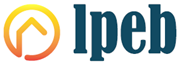 